ANMELDUNG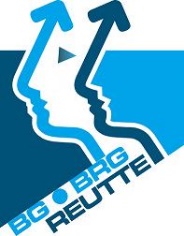 für die 9. Schulstufe (5. Klasse) des BG/BRG Reutte
für das Schuljahr 2024/25Ich erkläre mich mit der EDV-mäßigen Erfassung und Verarbeitung dieser persönlichen Daten ausdrücklich einverstanden. Ich stimme zu, dass bei einem Schulwechsel die personenbezogenen Grunddaten an die aufnehmende Schule übermittelt werden bzw. von der abgebenden Schule übernommen werden dürfen........................................., am …………………….	.............................................................................................SCHÜLER/INFamilienname:  Familienname:  Familienname:  Familienname:  Familienname:  Familienname:  Familienname:  Vorname(n):  Vorname(n):  Vorname(n):  Vorname(n):  Vorname(n):  Vorname(n):  Vorname(n):  Vorname(n):             SVNR	              Geburtsdatum           SVNR	              Geburtsdatum           SVNR	              Geburtsdatum           SVNR	              Geburtsdatum           SVNR	              Geburtsdatum           SVNR	              Geburtsdatum           SVNR	              Geburtsdatum           SVNR	              Geburtsdatum           SVNR	              Geburtsdatum           SVNR	              Geburtsdatum           SVNR	              Geburtsdatum           SVNR	              Geburtsdatum           SVNR	              Geburtsdatum           SVNR	              Geburtsdatum           SVNR	              GeburtsdatumSCHÜLER/INFamilienname:  Familienname:  Familienname:  Familienname:  Familienname:  Familienname:  Familienname:  Vorname(n):  Vorname(n):  Vorname(n):  Vorname(n):  Vorname(n):  Vorname(n):  Vorname(n):  Vorname(n):  SCHÜLER/IN männlich männlich männlich männlichReligionsbekenntnis:  Religionsbekenntnis:  Religionsbekenntnis:  Religionsbekenntnis:  Religionsbekenntnis:  Religionsbekenntnis:  Religionsbekenntnis:  Religionsbekenntnis:  Religionsbekenntnis:  Schüler Telefon (falls vorhanden):  Schüler Telefon (falls vorhanden):  Schüler Telefon (falls vorhanden):  Schüler Telefon (falls vorhanden):  Schüler Telefon (falls vorhanden):  Schüler Telefon (falls vorhanden):  Schüler Telefon (falls vorhanden):  Schüler Telefon (falls vorhanden):  Schüler Telefon (falls vorhanden):  Schüler Telefon (falls vorhanden):  Schüler Telefon (falls vorhanden):  Schüler Telefon (falls vorhanden):  Schüler Telefon (falls vorhanden):  Schüler Telefon (falls vorhanden):  Schüler Telefon (falls vorhanden):  Schüler Telefon (falls vorhanden):  Schüler Telefon (falls vorhanden):  SCHÜLER/IN weiblich    weiblich    weiblich    weiblich   Religionsbekenntnis:  Religionsbekenntnis:  Religionsbekenntnis:  Religionsbekenntnis:  Religionsbekenntnis:  Religionsbekenntnis:  Religionsbekenntnis:  Religionsbekenntnis:  Religionsbekenntnis:  Schüler Telefon (falls vorhanden):  Schüler Telefon (falls vorhanden):  Schüler Telefon (falls vorhanden):  Schüler Telefon (falls vorhanden):  Schüler Telefon (falls vorhanden):  Schüler Telefon (falls vorhanden):  Schüler Telefon (falls vorhanden):  Schüler Telefon (falls vorhanden):  Schüler Telefon (falls vorhanden):  Schüler Telefon (falls vorhanden):  Schüler Telefon (falls vorhanden):  Schüler Telefon (falls vorhanden):  Schüler Telefon (falls vorhanden):  Schüler Telefon (falls vorhanden):  Schüler Telefon (falls vorhanden):  Schüler Telefon (falls vorhanden):  Schüler Telefon (falls vorhanden):  SCHÜLER/INStraße (Nr.):  Straße (Nr.):  Straße (Nr.):  Straße (Nr.):  Straße (Nr.):  Straße (Nr.):  Straße (Nr.):  Straße (Nr.):  Straße (Nr.):  Straße (Nr.):  Straße (Nr.):  Straße (Nr.):  Straße (Nr.):  PLZ, Ort:  PLZ, Ort:  PLZ, Ort:  PLZ, Ort:  PLZ, Ort:  PLZ, Ort:  PLZ, Ort:  PLZ, Ort:  PLZ, Ort:  PLZ, Ort:  PLZ, Ort:  PLZ, Ort:  PLZ, Ort:  PLZ, Ort:  PLZ, Ort:  PLZ, Ort:  PLZ, Ort:  SCHÜLER/INStaatsbürgerschaft(en):  Staatsbürgerschaft(en):  Staatsbürgerschaft(en):  Staatsbürgerschaft(en):  Staatsbürgerschaft(en):  Staatsbürgerschaft(en):  Staatsbürgerschaft(en):  Staatsbürgerschaft(en):  Staatsbürgerschaft(en):  Staatsbürgerschaft(en):  Staatsbürgerschaft(en):  Staatsbürgerschaft(en):  Staatsbürgerschaft(en):  Erstsprache:  Alltagssprache (falls abweichend):  Erstsprache:  Alltagssprache (falls abweichend):  Erstsprache:  Alltagssprache (falls abweichend):  Erstsprache:  Alltagssprache (falls abweichend):  Erstsprache:  Alltagssprache (falls abweichend):  Erstsprache:  Alltagssprache (falls abweichend):  Erstsprache:  Alltagssprache (falls abweichend):  Erstsprache:  Alltagssprache (falls abweichend):  Erstsprache:  Alltagssprache (falls abweichend):  Erstsprache:  Alltagssprache (falls abweichend):  Erstsprache:  Alltagssprache (falls abweichend):  Erstsprache:  Alltagssprache (falls abweichend):  Erstsprache:  Alltagssprache (falls abweichend):  Erstsprache:  Alltagssprache (falls abweichend):  Erstsprache:  Alltagssprache (falls abweichend):  Erstsprache:  Alltagssprache (falls abweichend):  Erstsprache:  Alltagssprache (falls abweichend):  SCHÜLER/INNoten der Schulnachricht:  4. Klasse MS      4. Klasse AHS       Polytechn. Schule      andere:____________Noten der Schulnachricht:  4. Klasse MS      4. Klasse AHS       Polytechn. Schule      andere:____________Noten der Schulnachricht:  4. Klasse MS      4. Klasse AHS       Polytechn. Schule      andere:____________Noten der Schulnachricht:  4. Klasse MS      4. Klasse AHS       Polytechn. Schule      andere:____________Noten der Schulnachricht:  4. Klasse MS      4. Klasse AHS       Polytechn. Schule      andere:____________Noten der Schulnachricht:  4. Klasse MS      4. Klasse AHS       Polytechn. Schule      andere:____________Noten der Schulnachricht:  4. Klasse MS      4. Klasse AHS       Polytechn. Schule      andere:____________Noten der Schulnachricht:  4. Klasse MS      4. Klasse AHS       Polytechn. Schule      andere:____________Noten der Schulnachricht:  4. Klasse MS      4. Klasse AHS       Polytechn. Schule      andere:____________Noten der Schulnachricht:  4. Klasse MS      4. Klasse AHS       Polytechn. Schule      andere:____________Noten der Schulnachricht:  4. Klasse MS      4. Klasse AHS       Polytechn. Schule      andere:____________Noten der Schulnachricht:  4. Klasse MS      4. Klasse AHS       Polytechn. Schule      andere:____________Noten der Schulnachricht:  4. Klasse MS      4. Klasse AHS       Polytechn. Schule      andere:____________Noten der Schulnachricht:  4. Klasse MS      4. Klasse AHS       Polytechn. Schule      andere:____________Noten der Schulnachricht:  4. Klasse MS      4. Klasse AHS       Polytechn. Schule      andere:____________Noten der Schulnachricht:  4. Klasse MS      4. Klasse AHS       Polytechn. Schule      andere:____________Noten der Schulnachricht:  4. Klasse MS      4. Klasse AHS       Polytechn. Schule      andere:____________Noten der Schulnachricht:  4. Klasse MS      4. Klasse AHS       Polytechn. Schule      andere:____________Noten der Schulnachricht:  4. Klasse MS      4. Klasse AHS       Polytechn. Schule      andere:____________Noten der Schulnachricht:  4. Klasse MS      4. Klasse AHS       Polytechn. Schule      andere:____________Noten der Schulnachricht:  4. Klasse MS      4. Klasse AHS       Polytechn. Schule      andere:____________Noten der Schulnachricht:  4. Klasse MS      4. Klasse AHS       Polytechn. Schule      andere:____________Noten der Schulnachricht:  4. Klasse MS      4. Klasse AHS       Polytechn. Schule      andere:____________Noten der Schulnachricht:  4. Klasse MS      4. Klasse AHS       Polytechn. Schule      andere:____________Noten der Schulnachricht:  4. Klasse MS      4. Klasse AHS       Polytechn. Schule      andere:____________Noten der Schulnachricht:  4. Klasse MS      4. Klasse AHS       Polytechn. Schule      andere:____________Noten der Schulnachricht:  4. Klasse MS      4. Klasse AHS       Polytechn. Schule      andere:____________Noten der Schulnachricht:  4. Klasse MS      4. Klasse AHS       Polytechn. Schule      andere:____________Noten der Schulnachricht:  4. Klasse MS      4. Klasse AHS       Polytechn. Schule      andere:____________Noten der Schulnachricht:  4. Klasse MS      4. Klasse AHS       Polytechn. Schule      andere:____________SCHÜLER/INE1)E1)D1)D1)GSGWM1)M1)M1)GZBUBUCHCHPHMEMEBEBEBEBEWEWEBSBSSCHÜLER/INSSASSAGSGWSSSAGZBUBUCHCHPHMEMEBEBEBEBEWEWEBSBSSCHÜLER/INErziehungsberechtigteErziehungsberechtigt:           beide Elternteile               Mutter               Vater               ………………………………………………                                                   Erziehungsberechtigt:           beide Elternteile               Mutter               Vater               ………………………………………………                                                   Erziehungsberechtigt:           beide Elternteile               Mutter               Vater               ………………………………………………                                                   Erziehungsberechtigt:           beide Elternteile               Mutter               Vater               ………………………………………………                                                   Erziehungsberechtigt:           beide Elternteile               Mutter               Vater               ………………………………………………                                                   Erziehungsberechtigt:           beide Elternteile               Mutter               Vater               ………………………………………………                                                   Erziehungsberechtigt:           beide Elternteile               Mutter               Vater               ………………………………………………                                                   Erziehungsberechtigt:           beide Elternteile               Mutter               Vater               ………………………………………………                                                   Erziehungsberechtigt:           beide Elternteile               Mutter               Vater               ………………………………………………                                                   Erziehungsberechtigt:           beide Elternteile               Mutter               Vater               ………………………………………………                                                   Erziehungsberechtigt:           beide Elternteile               Mutter               Vater               ………………………………………………                                                   Erziehungsberechtigt:           beide Elternteile               Mutter               Vater               ………………………………………………                                                   Erziehungsberechtigt:           beide Elternteile               Mutter               Vater               ………………………………………………                                                   Erziehungsberechtigt:           beide Elternteile               Mutter               Vater               ………………………………………………                                                   Erziehungsberechtigt:           beide Elternteile               Mutter               Vater               ………………………………………………                                                   Erziehungsberechtigt:           beide Elternteile               Mutter               Vater               ………………………………………………                                                   Erziehungsberechtigt:           beide Elternteile               Mutter               Vater               ………………………………………………                                                   Erziehungsberechtigt:           beide Elternteile               Mutter               Vater               ………………………………………………                                                   Erziehungsberechtigt:           beide Elternteile               Mutter               Vater               ………………………………………………                                                   Erziehungsberechtigt:           beide Elternteile               Mutter               Vater               ………………………………………………                                                   Erziehungsberechtigt:           beide Elternteile               Mutter               Vater               ………………………………………………                                                   Erziehungsberechtigt:           beide Elternteile               Mutter               Vater               ………………………………………………                                                   Erziehungsberechtigt:           beide Elternteile               Mutter               Vater               ………………………………………………                                                   Erziehungsberechtigt:           beide Elternteile               Mutter               Vater               ………………………………………………                                                   Erziehungsberechtigt:           beide Elternteile               Mutter               Vater               ………………………………………………                                                   Erziehungsberechtigt:           beide Elternteile               Mutter               Vater               ………………………………………………                                                   Erziehungsberechtigt:           beide Elternteile               Mutter               Vater               ………………………………………………                                                   Erziehungsberechtigt:           beide Elternteile               Mutter               Vater               ………………………………………………                                                   Erziehungsberechtigt:           beide Elternteile               Mutter               Vater               ………………………………………………                                                   Erziehungsberechtigt:           beide Elternteile               Mutter               Vater               ………………………………………………                                                   ErziehungsberechtigteMutter  Mutter  Mutter  Mutter  Mutter  Mutter  Mutter  Mutter  Mutter  Mutter  Mutter  Mutter  Mutter  VaterVaterVaterVaterVaterVaterVaterVaterVaterVaterVaterVaterVaterVaterVaterVaterVaterErziehungsberechtigteTitel / Familienname: Titel / Familienname: Titel / Familienname: Titel / Familienname: Titel / Familienname: Titel / Familienname: Titel / Familienname: Titel / Familienname: Titel / Familienname: Titel / Familienname: Titel / Familienname: Titel / Familienname: Titel / Familienname: Titel / Familienname: Titel / Familienname: Titel / Familienname: Titel / Familienname: Titel / Familienname: Titel / Familienname: Titel / Familienname: Titel / Familienname: Titel / Familienname: Titel / Familienname: Titel / Familienname: Titel / Familienname: Titel / Familienname: Titel / Familienname: Titel / Familienname: Titel / Familienname: Titel / Familienname: ErziehungsberechtigteVorname: Vorname: Vorname: Vorname: Vorname: Vorname: Vorname: Vorname: Vorname: Vorname: Vorname: Vorname: Vorname: Vorname: Vorname: Vorname: Vorname: Vorname: Vorname: Vorname: Vorname: Vorname: Vorname: Vorname: Vorname: Vorname: Vorname: Vorname: Vorname: Vorname: ErziehungsberechtigteE-Mail: E-Mail: E-Mail: E-Mail: E-Mail: E-Mail: E-Mail: E-Mail: E-Mail: E-Mail: E-Mail: E-Mail: E-Mail: E-Mail: E-Mail: E-Mail: E-Mail: E-Mail: E-Mail: E-Mail: E-Mail: E-Mail: E-Mail: E-Mail: E-Mail: E-Mail: E-Mail: E-Mail: E-Mail: E-Mail: ErziehungsberechtigteTelefon/Mobil: Telefon/Mobil: Telefon/Mobil: Telefon/Mobil: Telefon/Mobil: Telefon/Mobil: Telefon/Mobil: Telefon/Mobil: Telefon/Mobil: Telefon/Mobil: Telefon/Mobil: Telefon/Mobil: Telefon/Mobil: Telefon/Mobil: Telefon/Mobil: Telefon/Mobil: Telefon/Mobil: Telefon/Mobil: Telefon/Mobil: Telefon/Mobil: Telefon/Mobil: Telefon/Mobil: Telefon/Mobil: Telefon/Mobil: Telefon/Mobil: Telefon/Mobil: Telefon/Mobil: Telefon/Mobil: Telefon/Mobil: Telefon/Mobil: ErziehungsberechtigteAdresse (wenn von Schüler/in abweichend)Adresse (wenn von Schüler/in abweichend)Adresse (wenn von Schüler/in abweichend)Adresse (wenn von Schüler/in abweichend)Adresse (wenn von Schüler/in abweichend)Adresse (wenn von Schüler/in abweichend)Adresse (wenn von Schüler/in abweichend)Adresse (wenn von Schüler/in abweichend)Adresse (wenn von Schüler/in abweichend)Adresse (wenn von Schüler/in abweichend)Adresse (wenn von Schüler/in abweichend)Adresse (wenn von Schüler/in abweichend)Adresse (wenn von Schüler/in abweichend)Adresse (wenn von Schüler/in abweichend)Adresse (wenn von Schüler/in abweichend)Adresse (wenn von Schüler/in abweichend)Adresse (wenn von Schüler/in abweichend)Adresse (wenn von Schüler/in abweichend)Adresse (wenn von Schüler/in abweichend)Adresse (wenn von Schüler/in abweichend)Adresse (wenn von Schüler/in abweichend)Adresse (wenn von Schüler/in abweichend)Adresse (wenn von Schüler/in abweichend)Adresse (wenn von Schüler/in abweichend)Adresse (wenn von Schüler/in abweichend)Adresse (wenn von Schüler/in abweichend)Adresse (wenn von Schüler/in abweichend)Adresse (wenn von Schüler/in abweichend)Adresse (wenn von Schüler/in abweichend)Adresse (wenn von Schüler/in abweichend)ErziehungsberechtigteStraße (Nr.): Straße (Nr.): Straße (Nr.): Straße (Nr.): Straße (Nr.): Straße (Nr.): Straße (Nr.): Straße (Nr.): Straße (Nr.): Straße (Nr.): Straße (Nr.): Straße (Nr.): Straße (Nr.): Straße (Nr.): Straße (Nr.): Straße (Nr.): Straße (Nr.): Straße (Nr.): Straße (Nr.): Straße (Nr.): Straße (Nr.): Straße (Nr.): Straße (Nr.): Straße (Nr.): Straße (Nr.): Straße (Nr.): Straße (Nr.): Straße (Nr.): Straße (Nr.): Straße (Nr.): ErziehungsberechtigtePLZ, Ort: PLZ, Ort: PLZ, Ort: PLZ, Ort: PLZ, Ort: PLZ, Ort: PLZ, Ort: PLZ, Ort: PLZ, Ort: PLZ, Ort: PLZ, Ort: PLZ, Ort: PLZ, Ort: PLZ, Ort: PLZ, Ort: PLZ, Ort: PLZ, Ort: PLZ, Ort: PLZ, Ort: PLZ, Ort: PLZ, Ort: PLZ, Ort: PLZ, Ort: PLZ, Ort: PLZ, Ort: PLZ, Ort: PLZ, Ort: PLZ, Ort: PLZ, Ort: PLZ, Ort: SCHÜLERWÜNSCHE	Schule	Schule	Schule	Schule	Schule	Schule	Schule	Schule	Schule	Schule	SchuleSchwerpunktSchwerpunktSchwerpunktSchwerpunktSchwerpunktSchwerpunktSchwerpunktSchwerpunktZweitspracheZweitspracheZweitspracheZweitspracheZweitspracheZweitspracheZweitspracheZweitspracheZweitspracheZweitspracheZweitspracheSCHÜLERWÜNSCHE	BG/BRG Reutte	BG/BRG Reutte	BG/BRG Reutte	BG/BRG Reutte	BG/BRG Reutte	BG/BRG Reutte	BG/BRG Reutte	BG/BRG Reutte	BG/BRG Reutte	BG/BRG Reutte	BG/BRG Reutte 	Schwerpunkt Science + 	Schwerpunkt Science + 	Schwerpunkt Science + 	Schwerpunkt Science + 	Schwerpunkt Science + 	Schwerpunkt Science + 	Schwerpunkt Science + 	Schwerpunkt Science +	    Latein	    Latein	    Latein	    Latein	    Latein	    Latein	    Latein	    Latein	    Latein	    Latein	    LateinSCHÜLERWÜNSCHE	BG/BRG Reutte	BG/BRG Reutte	BG/BRG Reutte	BG/BRG Reutte	BG/BRG Reutte	BG/BRG Reutte	BG/BRG Reutte	BG/BRG Reutte	BG/BRG Reutte	BG/BRG Reutte	BG/BRG Reutte 	Schwerpunkt Gesundheit und Sport 	Schwerpunkt Gesundheit und Sport 	Schwerpunkt Gesundheit und Sport 	Schwerpunkt Gesundheit und Sport 	Schwerpunkt Gesundheit und Sport 	Schwerpunkt Gesundheit und Sport 	Schwerpunkt Gesundheit und Sport 	Schwerpunkt Gesundheit und Sport	    Italienisch	    Italienisch	    Italienisch	    Italienisch	    Italienisch	    Italienisch	    Italienisch	    Italienisch	    Italienisch	    Italienisch	    ItalienischSCHÜLERWÜNSCHE	BG/BRG Reutte	BG/BRG Reutte	BG/BRG Reutte	BG/BRG Reutte	BG/BRG Reutte	BG/BRG Reutte	BG/BRG Reutte	BG/BRG Reutte	BG/BRG Reutte	BG/BRG Reutte	BG/BRG Reutte 	Schwerpunkt Gesundheit und Sport 	Schwerpunkt Gesundheit und Sport 	Schwerpunkt Gesundheit und Sport 	Schwerpunkt Gesundheit und Sport 	Schwerpunkt Gesundheit und Sport 	Schwerpunkt Gesundheit und Sport 	Schwerpunkt Gesundheit und Sport 	Schwerpunkt Gesundheit und Sport	    Französisch	    Französisch	    Französisch	    Französisch	    Französisch	    Französisch	    Französisch	    Französisch	    Französisch	    Französisch	    Französisch